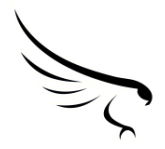         Pedro Menendez High School600 State Rd 206 W.St. Augustine, Fl 32086(904) 547-86602018-2019 Baseball Schedule  Head Coach – Curtis Mack Game DayGame DateOpponentHOME/AwayJV TimeV TimeTuesday2/19/2019Preseason classicMatanzas7:00pmThursday2/21/2019Preseason classicMatanzas7:00pmTuesday2/26/2019St. Augustine HighHOME5:00pm7:30pmThursday2/28/2019Palatka HighHOME4:30pm7:00pmFriday3/1/2019Father LopezAway4:00pm7:00pmWednesday3/6/2019Ridgeview HighAway5:00pm7:30pmThursday3/7/2019Ridgeview HighHOME5:00pm7:30pmFriday3/8/2019Matanzas High HOME4:30pm7:00pmMonday3/11/2019Bartram Trail HighHOME7:30pmTuesday3/12/2019Bartram Trail HighHOME6:00pmThursday3/14/2019Orange Park HighHOME7:00pmFriday3/15/2019Orange Park HighAway7:00pmFriday3/15/2019St. Augustine HighAway5:00pmTuesday3/19/2019Middleburg HighHOME4:30pm7:00pmTuesday3/26/2019Christ Church AcademyHOME6:00pmThursday3/28/2019Ponte Vedra HighAway6:00pmThursday3/28/2019Ponte Vedra HighHOME6:00pmFriday3/29/2019Ponte Vedra HighAway6:00pmFriday3/29/2019Ponte Vedra HighHOME6:00pmTuesday4/2/2019Gainesville highHOME7:00pmThursday4/4/2019Christ Church AcademyAway6:00pmWednesday4/10/2019Clay HighAway5:00pm7:30pmThursday4/11/2019Clay HighHOME4:30pm7:30pmMonday4/15/2019Interlachen HighHOME7:00pmWednesday4/17/2019St. Joe's AcademyAway4:30 PMSaturday4/20/2019Iroquois, NYAway @SJRSC10:00am12:30pmMonday4/22/2019League tourneyAway7:00pmWednesday4/24/2019League tourneyAway7:00pmWednesday4/24/2019Irquois, NYHome6:00pmThursday4/25/2019Interlachen HighAway7:00pmWednesday5/1/2019Palatka HighAway Azalea Bowl5:00 AM7:00pmThursday5/2/2019St. Augustine HighAway6:00 PMMonday5/6/2019DistrictsTBATBA